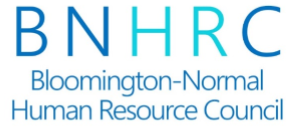 Speaker Request FormThank you for your interest in speaking at an upcoming BNHRC meeting. Please complete the information below to be considered for a future speaking engagement. The completed form and any supporting information should be sent to programming@bnhrc.org.Thank you for wanting to share your knowledge with our local HR community.Name: Title: Presentation Title: Presentation Fee:Presentation Length:  60 minutes (generally, including questions and answer time) Presenter Contact Information:Phone: Email: Website:Links where prior presentations can be viewed:Speaker Bio and Photo:(Please feel free to include your bio and photo as an attachment.)General overview of the program/presentation: (this will also be used to promote the program to our members)  Specific learning objectives: What will attendees learn as a result of attending?What are the take-aways? Why is this presentation important for HR professionals to attend?If you have a copy of your presentation, we would appreciate a copy to turn in with our certification request.  If not, this is not a problem.If this presentation has been previously certified by the HRCI or SHRM, please include the session number: ___________________.(Please disregard if not applicable)